Каратузский сельсовет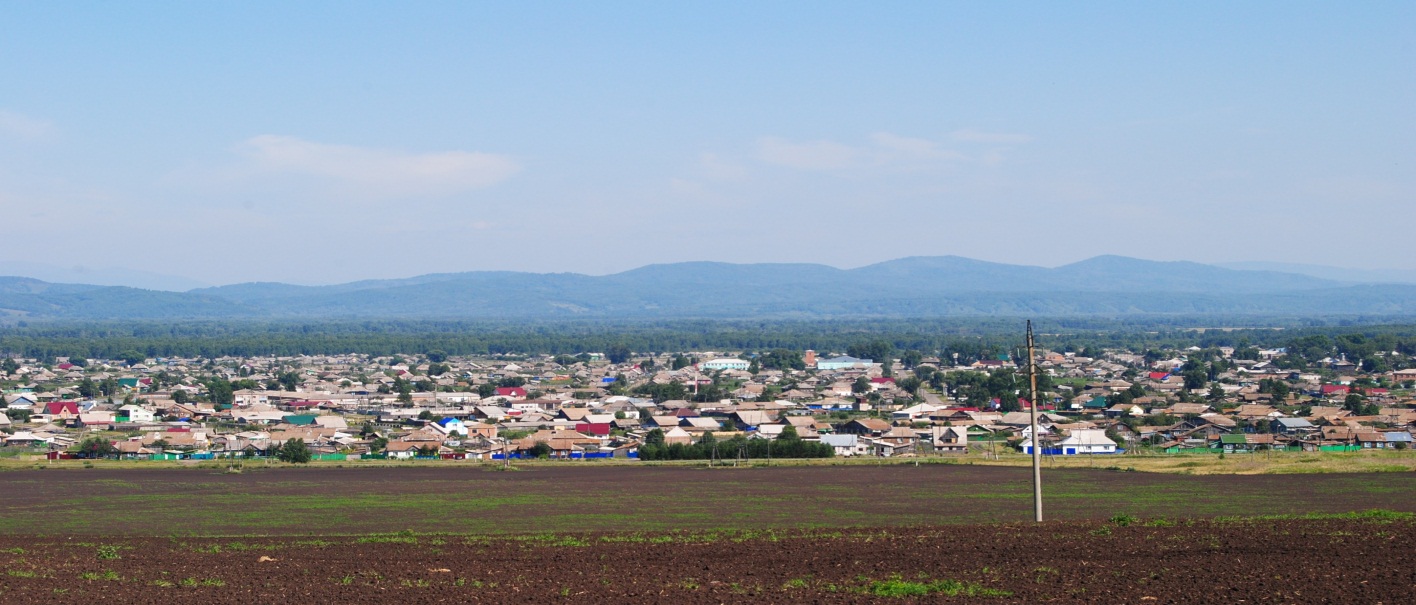 № 10 (275) от 10 марта 2020 г.с. КаратузскоеАДМИНИСТРАЦИЯ КАРАТУЗСКОГО СЕЛЬСОВЕТАПОСТАНОВЛЕНИЕ10.03.2020г.			с.Каратузское				№____-ПОб установлении расчетной стоимости 1 кв.м. общей площади жилых помещений на территории Каратузского сельсоветаВ соответствии со статьей Закона Красноярского края от 20.06.06 № 19-4833 «О порядке определения размера дохода и стоимости имущества в целях признания граждан малоимущими на территории края», руководствуясь Уставом Каратузского сельсовета Каратузского района Красноярского края,ПОСТАНОВЛЯЮ:1. Установить на первый квартал 2020г. расчетную стоимость 1 кв.м. общей площади жилых помещений на территории Каратузского сельсовета в размере 0,7 средней стоимости строительства 1 кв.м. общей площади жилых помещений по Красноярскому краю по данным «Статистического бюллетеня» Федеральной службы государственной статистики и составляющей за январь-декабрь 2019г. 56463 руб., равной 39524,10 руб. (экономическое обоснование определения стоимости 1 кв.м. приведено в приложении к настоящему Постановлению).2. Контроль за исполнением настоящего Постановления оставляю за собой.3. Настоящее постановление вступает в силу в день, следующий за днем его официального опубликования в печатном издании «Каратузский Вестник».Глава администрацииКаратузского сельсовета						А.А.СаарПриложениек постановлению от 10.03.2020г. №_____ПЭкономическое обоснование определения расчетной стоимости 1 кв.м. общей стоимости жилых помещений для целей Закона Красноярского края от 20.06.2006г. № 19-4833 «О порядке определения размера дохода и стоимости имущества в целях признания граждан малоимущими на территории края» на первый квартал 2020 годаСогласно ст.2 Закона - «При отсутствии в «Статистическом бюллетене» Федеральной службы государственной статистики сведений о средней стоимости строительства 1 кв. м общей площади жилых помещений по соответствующему городскому округу, муниципальному району расчетная стоимость 1 кв. м общей площади жилых помещений устанавливается ежеквартально органом местного самоуправления в размере не менее 0,5 и не более 1,5 средней стоимости строительства 1 кв. м общей площади жилых помещений по Красноярскому краю по данным «Статистического бюллетеня» Федеральной службы государственной статистики».В январе-декабре 2019 года, по данным Статистического бюллетеня, стоимость строительства 1 кв.м. общей площади жилых помещений в Красноярском крае составляла:На рынке стоимость жилья на территории Каратузского сельсовета в 4 квартале 2019 года в среднем составляла около 10 000 руб. за 1 кв.м. общей площади квартиры. При применении коэффициента 0,7 к стоимости 56463 руб. расчетная стоимость 1 кв.м. общей площади жилых помещений равна 39524,10 руб., что наиболее близко к реальной стоимости квадратного метра общей площади жилых помещений.Учитывая изложенное, расчетная стоимость 1 кв.м. общей площади жилых помещений на территории Каратузского сельсовета установлена в размере 0,7 от стоимости строительства 1 кв.м. общей площади жилых помещений в Красноярском крае, по данным «Статистического бюллетеня» Федеральной службы государственной статистики.КАРАТУЗСКИЙ СЕЛЬСКИЙ СОВЕТ ДЕПУТАТОВРАСПОРЯЖЕНИЕ10.03.2020                                    с. Каратузское                                        № 04-с/с1. Руководствуясь ст. 21, 24 Устава Каратузского сельсовета, п. 2 ст. 5 Регламента Каратузского сельского Совета депутатов, созвать очередную сессию Каратузского сельского Совета депутатов V созыва 20 марта 2020 года в 10.00 часов в помещении МБУК «КС Каратузского района» по адресу: с.Каратузское, ул.Революционная, 23 с предполагаемой повесткой дня сессии: 1). Об утверждении Правил благоустройства территории Каратузского сельсовета2). Об утверждении Порядка принятия решения о применении к депутату, выборному должностному лицу местного самоуправления мер ответственности, предусмотренных частью 7.3-1 статьи 40 Федерального закона от 06.10.2003 № 131-ФЗ «Об общих принципах организации местного самоуправления в Российской Федерации».3). О внесении изменений в Положение о бюджетном процессе в Каратузском сельсовете, утвержденное решением Каратузского сельского Совета депутатов от 07.06.2017г. №10-71.4). Об установлении границ территории территориального общественного самоуправления.5). О внесении изменений в Решение Каратузского сельского Совета депутатов от 20.12.2019 года № 26-200 «О бюджете Каратузского сельсовета на 2020 год и плановый период 2021-2022 годы».6). Об исполнении бюджета Каратузского сельсовета за 2019 год и плановый период 2020-2021 годов.7).	Разное.2. На очередную сессию сельского Совета депутатов приглашаются: прокурор района, глава сельсовета, заместитель главы сельсовета, специалисты администрации сельсовета, руководители учреждений и организаций, всех форм собственности, жители сельсовета. 3. Администрации сельсовета оповестить население о созыве очередной сессии через официальный сайт администрации Каратузского сельсовета и печатное издание «Каратузский вестник».4. Контроль за исполнением настоящего Распоряжения оставляю за собой.5. Распоряжение вступает в силу со дня его подписания.Председатель Каратузского сельского Совета депутатов		                                                                 	                                  О.В.ФедосееваВыпуск номера подготовила администрация Каратузского сельсовета.Тираж: 50 экземпляров.Адрес: село Каратузское улица Ленина 30Средняя стоимость строительства 1 кв.м. общей площади жилых помещений во введенных в эксплуатацию жилых домах квартирного типа без пристроек, надстроек и встроенных помещений, рубль,
Красноярский край,
значение показателя за янваврь-декабрь Средняя стоимость строительства 1 кв.м. общей площади жилых помещений во введенных в эксплуатацию жилых домах квартирного типа без пристроек, надстроек и встроенных помещений, рубль,
Красноярский край,
значение показателя за янваврь-декабрь 2019Отдельно стоящие здания жилого назначения квартирного типа56463